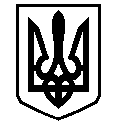 У К Р А Ї Н АВАСИЛІВСЬКА МІСЬКА РАДАЗАПОРІЗЬКОЇ ОБЛАСТІтридцять восьма (позачергова)  сесіяР  І  Ш  Е  Н  Н  Я 20 грудня 2018                                                                                                             № 46Про надання дозволу на розробку технічної документації із землеустрою щодо встановлення (відновлення) меж земельної ділянки в натурі (на місцевості)  для розміщення та експлуатації об’єктів і споруд телекомунікацій  та поштового зв’язку в м. Василівка, бульвар Центральний 3 Публічному акціонерному товариству «Укртелеком» та Публічному акціонерному товариству «Укрпошта»	Керуючись  ст. 26 Закону України «Про місцеве самоврядування в Україні», ст.ст.12, 65 Земельного кодексу України, Законами України «Про державний земельний кадастр», « Про внесення змін до деяких законодавчих актів України щодо розмежування земель державної та комунальної власності», розглянувши клопотання Запорізької філії Публічного акціонерного товариства «Укртелеком», юридична адреса якого;                     м. Запоріжжя, пр.. Соборний 133, та клопотання Запорізької дирекції Публічного акціонерного товариства «Укрпошта» про надання дозволу на розробку технічної документації із землеустрою щодо встановлення (відновлення) меж земельної ділянки в натурі (на місцевості)  для розміщення та експлуатації об’єктів і споруд телекомунікацій  та поштового зв’язку  в м. Василівка, бульвар Центральний 3, та розглянувши  копії Витягів про реєстрації права власності на нерухоме майно від 23 січня 2004 року № 2642463 та від 22 липня 2004 року № 4230270,  які підтверджують право власності на 31/50 частину комплексу будівель   за ПАТ «Укртелеком» та  на 19/50 частин комплексу будівель  за ПАТ «Укрпошта», враховуючи те, що виділення в натурі окремих земельних ділянок для обслуговування  часток в  комплексі будівель неможливе, Василівська міська рада В И Р І Ш И Л А :	1.Надати Публічному акціонерному товариству «Укртелеком» та Публічному акціонерному товариству  «Укрпошта»  дозвіл на розробку технічної документації із землеустрою щодо встановлення (відновлення) меж земельної ділянки в натурі (на місцевості) із земель промисловості, транспорту, зв’язку, енергетики, оборони та іншого призначення, кадастровий номер 2320910100:05:042:0003, площею 0,2701 га для розміщення та обслуговування комплексу будівель в м. Василівка, бульвар  Центральний 3, для передачі земельної ділянки в спільну оренду, де частка ПАТ «Укртелеком» із загальної площі складає 0,1675 га (згідно КВЦПЗ- 13.01- для розміщення та експлуатації об’єктів  і споруд телекомунікацій), а частка ПАТ  « Укрпошта» складає 0,1026 га ( згідно КВЦПЗ- 13.02-для розміщення та експлуатації та споруд об’єктів поштового зв’язку).	2. Зобов’язати Публічне акціонерне товариство «Укртелеком» та Публічне акціонерне товариство  «Укрпошта»  в трьохмісячний термін замовити та подати на затвердження технічну документацію із землеустрою щодо встановлення (відновлення) меж земельної ділянки в натурі (на місцевості) в м. Василівка, бульвар Центральний 3.3.  Контроль за виконанням цього рішення покласти на постійну комісію міської ради з питань земельних відносин та земельного кадастру, благоустрою міста та забезпечення екологічної безпеки життєдіяльності населення.Міський голова                                                                                                     Л.М. Цибульняк